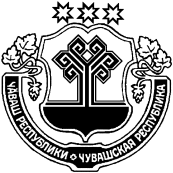 «О внесении изменений в решение Собраний депутатов Таушкасинского сельского поселения Цивильского района Чувашской Республики от 17.12.2021г. №18/1 "О бюджете Таушкасинского сельского поселения Цивильского района на 2022 год и на плановый период 2023 и 2024 годов»В соответствии со статьей 232 Бюджетного кодекса Российской Федерации, статьей 46 Положения о бюджетном процессе в Таушкасинском сельском поселении Цивильского района Чувашской Республики Собрание депутатов Таушкасинского сельского  поселения  Цивильского района Чувашской РеспубликиРЕШИЛО:         Статья 1. Внести в решение Собрания депутатов Таушкасинского сельского поселения от 17 декабря 2021г. №18/1 «О бюджете Таушкасинского сельского поселения Цивильского района Чувашской Республики на 2022 год и на плановый период 2023 и 2024 годов» » (с изменениями, внесенными решением Собрания депутатов Таушкасинского сельского поселения от 25 февраля 2022г. №20/3, от 27 мая 2022г. № 22/1) (далее – решение) следующие изменения:приложение 4 к статье 6 решения изложить в новой редакции:приложения 6, 8  к статье 6 решения изложить в новой редакции:Настоящее решение вступает в силу после его официального опубликования (обнародования).       ЧĂВАШ РЕСПУБЛИКИÇĚРПÿ РАЙОНĚ ЧУВАШСКАЯ РЕСПУБЛИКА ЦИВИЛЬСКИЙ РАЙОН ТАВĂШКАССИ  ЯЛ ПОСЕЛЕНИЙĚН ДЕПУТАТСЕН ПУХĂВĚ ЙЫШĂНУ №25/12022 ç. авăн 15-мěшěТавăшкасси  ялěСОБРАНИЕ ДЕПУТАТОВ ТАУШКАСИНСКОГО  СЕЛЬСКОГО ПОСЕЛЕНИЯ РЕШЕНИЕ №25/115 сентября 2022 г. деревня Таушкасы Цивильского района на 2020 год и на плановый период 2021 и 2022 годов"Приложение №6Приложение №6Приложение №6Приложение №6Приложение №6к решению Собрания депутатов Таушкасинского сельского поселения  к решению Собрания депутатов Таушкасинского сельского поселения  к решению Собрания депутатов Таушкасинского сельского поселения  к решению Собрания депутатов Таушкасинского сельского поселения  к решению Собрания депутатов Таушкасинского сельского поселения  Цивильского района Чувашской Республики от 17.12.2021г.№18/1Цивильского района Чувашской Республики от 17.12.2021г.№18/1Цивильского района Чувашской Республики от 17.12.2021г.№18/1Цивильского района Чувашской Республики от 17.12.2021г.№18/1Цивильского района Чувашской Республики от 17.12.2021г.№18/1"О бюджете Таушкасинского сельского поселения Цивильского района "О бюджете Таушкасинского сельского поселения Цивильского района "О бюджете Таушкасинского сельского поселения Цивильского района "О бюджете Таушкасинского сельского поселения Цивильского района "О бюджете Таушкасинского сельского поселения Цивильского района на 2022 год и на плановый период 2023 и 2024 годов"на 2022 год и на плановый период 2023 и 2024 годов"на 2022 год и на плановый период 2023 и 2024 годов"на 2022 год и на плановый период 2023 и 2024 годов"на 2022 год и на плановый период 2023 и 2024 годов"Распределение Распределение Распределение Распределение Распределение бюджетных ассигнований по разделам, подразделам, целевым статьямбюджетных ассигнований по разделам, подразделам, целевым статьямбюджетных ассигнований по разделам, подразделам, целевым статьямбюджетных ассигнований по разделам, подразделам, целевым статьямбюджетных ассигнований по разделам, подразделам, целевым статьям(муниципальным программам и непрограммным направлениям деятельности) и (муниципальным программам и непрограммным направлениям деятельности) и (муниципальным программам и непрограммным направлениям деятельности) и (муниципальным программам и непрограммным направлениям деятельности) и (муниципальным программам и непрограммным направлениям деятельности) и группам (группам и подгруппам) видов расходов классификации расходов бюджетагруппам (группам и подгруппам) видов расходов классификации расходов бюджетагруппам (группам и подгруппам) видов расходов классификации расходов бюджетагруппам (группам и подгруппам) видов расходов классификации расходов бюджетагруппам (группам и подгруппам) видов расходов классификации расходов бюджета  Таушкасинского сельского поселения Цивильского района Чувашской Республики на 2022 год  Таушкасинского сельского поселения Цивильского района Чувашской Республики на 2022 год  Таушкасинского сельского поселения Цивильского района Чувашской Республики на 2022 год  Таушкасинского сельского поселения Цивильского района Чувашской Республики на 2022 год  Таушкасинского сельского поселения Цивильского района Чувашской Республики на 2022 год(рублей)ПоказателиРЗ РЗ ПРУвеличение, уменьшение (-)ПоказателиРЗ РЗ ПРВсегоПоказателиРЗ РЗ ПРВсего12234Общегосударственные вопросы010184 068,81Функционирование Правительства Российской Федерации, высших исполнительных органов государственной власти субъектов Российской Федерации, местных администраций01010483 336,81Другие общегосударственные расходы010113732,00Национальная оборона02025 542,00Мобилизационная и вневойсковая подготовка0202035 542,00Жилищно-коммунальное хозяйство0505-34 166,00Коммунальное хозяйство050502-34 166,00Образование07072 300,00Профессиональная подготовка, переподготовка и повышение квалификации0707052 300,00Культура, кинематография080824 000,00Культура08080124 000,00Итого81 744,81Приложение № 8Приложение № 8Приложение № 8Приложение № 8Приложение № 8к решению Собрания депутатов Таушкасинского сельского к решению Собрания депутатов Таушкасинского сельского к решению Собрания депутатов Таушкасинского сельского к решению Собрания депутатов Таушкасинского сельского к решению Собрания депутатов Таушкасинского сельского к решению Собрания депутатов Таушкасинского сельского к решению Собрания депутатов Таушкасинского сельского к решению Собрания депутатов Таушкасинского сельского к решению Собрания депутатов Таушкасинского сельского к решению Собрания депутатов Таушкасинского сельского к решению Собрания депутатов Таушкасинского сельского поселения Цивильского района  от 17.12.2021г. №18/1 поселения Цивильского района  от 17.12.2021г. №18/1 поселения Цивильского района  от 17.12.2021г. №18/1 поселения Цивильского района  от 17.12.2021г. №18/1 поселения Цивильского района  от 17.12.2021г. №18/1 поселения Цивильского района  от 17.12.2021г. №18/1 поселения Цивильского района  от 17.12.2021г. №18/1 поселения Цивильского района  от 17.12.2021г. №18/1 поселения Цивильского района  от 17.12.2021г. №18/1 поселения Цивильского района  от 17.12.2021г. №18/1 поселения Цивильского района  от 17.12.2021г. №18/1 поселения Цивильского района  от 17.12.2021г. №18/1 "О бюджете Таушкасинского сельского поселения Цивильского"О бюджете Таушкасинского сельского поселения Цивильского"О бюджете Таушкасинского сельского поселения Цивильского"О бюджете Таушкасинского сельского поселения Цивильского"О бюджете Таушкасинского сельского поселения Цивильского"О бюджете Таушкасинского сельского поселения Цивильского"О бюджете Таушкасинского сельского поселения Цивильского"О бюджете Таушкасинского сельского поселения Цивильского"О бюджете Таушкасинского сельского поселения Цивильского"О бюджете Таушкасинского сельского поселения Цивильского"О бюджете Таушкасинского сельского поселения Цивильского  района на 2022 год и на плановый период 2023 и 2024 годов"  района на 2022 год и на плановый период 2023 и 2024 годов"  района на 2022 год и на плановый период 2023 и 2024 годов"  района на 2022 год и на плановый период 2023 и 2024 годов"  района на 2022 год и на плановый период 2023 и 2024 годов"  района на 2022 год и на плановый период 2023 и 2024 годов"  района на 2022 год и на плановый период 2023 и 2024 годов"  района на 2022 год и на плановый период 2023 и 2024 годов"  района на 2022 год и на плановый период 2023 и 2024 годов"  района на 2022 год и на плановый период 2023 и 2024 годов"  района на 2022 год и на плановый период 2023 и 2024 годов"Распределение Распределение Распределение Распределение Распределение Распределение Распределение Распределение Распределение Распределение Распределение Распределение бюджетных ассигнований по целевым статьям (муниципальным программам и непрограммным направлениямбюджетных ассигнований по целевым статьям (муниципальным программам и непрограммным направлениямбюджетных ассигнований по целевым статьям (муниципальным программам и непрограммным направлениямбюджетных ассигнований по целевым статьям (муниципальным программам и непрограммным направлениямбюджетных ассигнований по целевым статьям (муниципальным программам и непрограммным направлениямбюджетных ассигнований по целевым статьям (муниципальным программам и непрограммным направлениямбюджетных ассигнований по целевым статьям (муниципальным программам и непрограммным направлениямбюджетных ассигнований по целевым статьям (муниципальным программам и непрограммным направлениямбюджетных ассигнований по целевым статьям (муниципальным программам и непрограммным направлениямбюджетных ассигнований по целевым статьям (муниципальным программам и непрограммным направлениямбюджетных ассигнований по целевым статьям (муниципальным программам и непрограммным направлениямбюджетных ассигнований по целевым статьям (муниципальным программам и непрограммным направлениям деятельности), группам (группам и подгруппам) видов расходов, разделам, подразделам классификации расходов деятельности), группам (группам и подгруппам) видов расходов, разделам, подразделам классификации расходов деятельности), группам (группам и подгруппам) видов расходов, разделам, подразделам классификации расходов деятельности), группам (группам и подгруппам) видов расходов, разделам, подразделам классификации расходов деятельности), группам (группам и подгруппам) видов расходов, разделам, подразделам классификации расходов деятельности), группам (группам и подгруппам) видов расходов, разделам, подразделам классификации расходов деятельности), группам (группам и подгруппам) видов расходов, разделам, подразделам классификации расходов деятельности), группам (группам и подгруппам) видов расходов, разделам, подразделам классификации расходов деятельности), группам (группам и подгруппам) видов расходов, разделам, подразделам классификации расходов деятельности), группам (группам и подгруппам) видов расходов, разделам, подразделам классификации расходов деятельности), группам (группам и подгруппам) видов расходов, разделам, подразделам классификации расходов деятельности), группам (группам и подгруппам) видов расходов, разделам, подразделам классификации расходовбюджета Таушкасинского сельского поселения Цивильского района  Чувашской Республики на 2022 годбюджета Таушкасинского сельского поселения Цивильского района  Чувашской Республики на 2022 годбюджета Таушкасинского сельского поселения Цивильского района  Чувашской Республики на 2022 годбюджета Таушкасинского сельского поселения Цивильского района  Чувашской Республики на 2022 годбюджета Таушкасинского сельского поселения Цивильского района  Чувашской Республики на 2022 годбюджета Таушкасинского сельского поселения Цивильского района  Чувашской Республики на 2022 годбюджета Таушкасинского сельского поселения Цивильского района  Чувашской Республики на 2022 годбюджета Таушкасинского сельского поселения Цивильского района  Чувашской Республики на 2022 годбюджета Таушкасинского сельского поселения Цивильского района  Чувашской Республики на 2022 годбюджета Таушкасинского сельского поселения Цивильского района  Чувашской Республики на 2022 годбюджета Таушкасинского сельского поселения Цивильского района  Чувашской Республики на 2022 годбюджета Таушкасинского сельского поселения Цивильского района  Чувашской Республики на 2022 год(рублей)(рублей)ПоказателиМинРзРзПРПРЦСРЦСРВРВРУвеличение, уменьшение (-)Увеличение, уменьшение (-)ПоказателиМинРзРзПРПРЦСРЦСРВРВРВсегоВсегоПоказателиМинРзРзПРПРЦСРЦСРВРВРВсегоВсего123344556677Администрация Таушкасинского сельского поселения99381 744,8181 744,81Общегосударственные вопросы993010184 068,8184 068,81Функционирование Правительства Российской Федерации, высших исполнительных органов государственной власти субъектов Российской Федерации, местных администраций9930101040483 336,8183 336,81Подпрограмма "Совершенствование бюджетной политики и обеспечение сбалансированности бюджета" муниципальной программы "Управление общественными финансами и муниципальным долгом"99301010404Ч410000000Ч41000000076 202,8176 202,81Основное мероприятие "Осуществление мер финансовой поддержки бюджетов муниципальных районов, городских округов и поселений, направленных на обеспечение их сбалансированности и повышение уровня бюджетной обеспеченности"99301010404Ч410400000Ч41040000076 202,8176 202,81Поощрение региональной и муниципальных управленческих команд Чувашской Республики за счет средств дотации (гранта) в форме межбюджетного трансферта, предоставляемой из федерального бюджета бюджетам субъектов Российской Федерации за достижение показателей деятельности органов исполнительной власти субъектов Российской Федерации99301010404Ч410455491Ч41045549176 202,8176 202,81Заработная плата99301010404Ч410455491Ч41045549112112158 527,5058 527,50Начисления на выплаты по оплате труда99301010404Ч410455491Ч41045549112912917 675,3117 675,31Обеспечение реализации государственной программы Чувашской Республики "Развитие потенциала государственного управления" на 2012 - 2020 годы99301010404Ч5Э0000000Ч5Э00000007 134,007 134,00Основное мероприятие "Общепрограммные расходы"99301010404Ч5Э0100000Ч5Э01000007 134,007 134,00Обеспечение функций муниципальных органов99301010404Ч5Э0100200Ч5Э01002007 134,007 134,00Закупка товаров, работ, услуг в сфере информационно-коммуникационных технологий99301010404Ч5Э0100200Ч5Э0100200242242225,70225,70Прочая закупка товаров, работ и услуг для государственных нужд99301010404Ч5Э0100200Ч5Э01002002442445 842,305 842,30Уплата иных платежей99301010404Ч5Э0100200Ч5Э01002008538531 066,001 066,00Другие общегосударственные расходы99301011313732,00732,00Муниципальная программа "Развитие земельных и имущественных отношений"99301011313А400000000А4000000003 032,003 032,00Подпрограмма "Формирование эффективного государственного сектора экономики Чувашской Республики" муниципальной программы "Развитие земельных и имущественных отношений"99301011313А420000000А4200000003 032,003 032,00Основное мероприятие "Эффективное управление муниципальным имуществом"99301011313А420200000А4202000003 032,003 032,00Обеспечение гарантий прав на муниципальное имущество, в том числе на землю, и защита прав и законных интересов собственников, землепользователей, землевладельцев и арендаторов земельных участков99301011313А420273620А4202736203 032,003 032,00Уплата налога на имущество организаций и земельного налога99301011313А420273620А4202736208518513 032,003 032,00Муниципальная программа "Развитие потенциала муниципального управления" 99301011313Ч500000000Ч500000000-2 300,00-2 300,00Подпрограмма "Развитие муниципальной службы в Чувашской Республике" государственной программы Чувашской Республики "Развитие потенциала государственного управления" на 2012-2020 годы99301011313Ч530000000Ч530000000-2 300,00-2 300,00Основное мероприятие "Организация дополнительного профессионального развития муниципальных служащих в Чувашской Республике"99301011313Ч530200000Ч530200000-2 300,00-2 300,00Переподготовка и повышение квалификации кадров для муниципальной службы99301011313Ч530273710Ч530273710-2 300,00-2 300,00Прочая закупка товаров, работ и услуг для государственных нужд99301011313Ч530273710Ч530273710244244-2 300,00-2 300,00Национальная оборона99302025 542,005 542,00Мобилизационная и вневойсковая подготовка993020203035 542,005 542,00Муниципальная программа "Управление общественными финансами и муниципальным долгом"99302020303Ч400000000Ч4000000005 542,005 542,00Подпрограмма "Совершенствование бюджетной политики и эффективное использование бюджетного потенциала" муниципальной программы "Управление общественными финансами и муниципальным долгом"99302020303Ч410000000Ч4100000005 542,005 542,00Основное мероприятие "Осуществление мер финансовой поддержки бюджетов муниципальных районов, городских округов и поселений, направленных на обеспечение их сбалансированности и повышение уровня бюджетной обеспеченности"99302020303Ч410400000Ч4104000005 542,005 542,00Осуществление первичного воинского учета на территориях, где отсутствуют военные комиссариаты, за счет субвенции, предоставляемой из федерального бюджета99302020303Ч410451180Ч4104511805 542,005 542,00Фонд оплаты труда государственных (муниципальных) органов99302020303Ч410451180Ч4104511801211214 257,004 257,00Взносы по обязательному социальному страхованию на выплаты денежного содержания и иные выплаты работникам государственных (муниципальных) органов99302020303Ч410451180Ч4104511801291291 285,001 285,00Жилищно-коммунальное хозяйство9930505-34 166,00-34 166,00Коммунальное хозяйство99305050202-34 166,00-34 166,00Муниципальная программа "Модернизация и развитие сферы жилищно-коммунального хозяйства"99305050202А100000000А100000000-34 166,00-34 166,00Подпрограмма "Модернизация коммунальной инфраструктуры на территории Чувашской Республики" государственной программы Чувашской Республики "Модернизация и развитие сферы жилищно-коммунального хозяйства"99305050202А110000000А110000000-24 166,00-24 166,00Основное мероприятие "Обеспечение качества жилищно-коммунальных услуг"99305050202А110100000А110100000-24 166,00-24 166,00Осуществление функций по использованию объектов коммунального хозяйства муниципальных образований, содержание объектов коммунального хозяйства99305050202А110170230А110170230-24 166,00-24 166,00Уплата налога на имущество организаций и земельного налога99305050202А110170230А110170230851851-24 166,00-24 166,00Подпрограмма "Обеспечение населения Чувашской Республики качественной питьевой водой" муниципальной программы "Модернизация и развитие сферы жилищно-коммунального хозяйства"99305050202А130000000А130000000-10 000,00-10 000,00Основное мероприятие "Развитие систем водоснабжения муниципальных образований"99305050202А130100000А130100000-10 000,00-10 000,00Эксплуатация, техническое содержание и обслуживание сетей водопровода99305050202А130173090А130173090-10 000,00-10 000,00Прочая закупка товаров, работ и услуг для государственных нужд99305050202А130173090А130173090244244-10 000,00-10 000,00Эксплуатация, техническое содержание и обслуживание сетей водопровода99305050202А130174870А1301748700,000,00Закупка энергетических ресурсов99305050202А130174870А130174870247247-200,00-200,00Уплата прочих налогов, сборов99305050202А130174870А130174870852852200,00200,00Образование99307072 300,002 300,00Профессиональная подготовка, переподготовка и повышение квалификации993070705052 300,002 300,00Муниципальная программа "Развитие потенциала муниципального управления"99307070505Ч500000000Ч5000000002 300,002 300,00Подпрограмма "Развитие муниципальной службы в Чувашской Республике" государственной программы Чувашской Республики "Развитие потенциала государственного управления"99307070505Ч530000000Ч5300000002 300,002 300,00Основное мероприятие "Организация дополнительного профессионального развития муниципальных служащих в Чувашской Республике"99307070505Ч530200000Ч5302000002 300,002 300,00Переподготовка и повышение квалификации кадров для муниципальной службы99307070505Ч530273710Ч5302737102 300,002 300,00Прочая закупка товаров, работ и услуг для государственных нужд99307070505Ч530273710Ч5302737102442442 300,002 300,00Культура, кинематография993080824 000,0024 000,00Культура9930808010124 000,0024 000,00Муниципальная программа "Развитие культуры и туризма"99308080101Ц400000000Ц40000000024 000,0024 000,00Подпрограмма "Развитие культуры в Чувашской Республике" муниципальной программы "Развитие культуры и туризма"99308080101Ц410000000Ц41000000024 000,0024 000,00Основное мероприятие "Сохранение и развитие народного творчества"99308080101Ц410700000Ц41070000024 000,0024 000,00Обеспечение деятельности государственных учреждений культурно-досугового типа и народного творчества99308080101Ц41077А390Ц41077А39024 000,0024 000,00Прочая закупка товаров, работ и услуг для государственных нужд99308080101Ц41077А390Ц41077А39024424424 000,0024 000,00Итого81 744,8181 744,81Председатель Собраниядепутатов Таушкасинскогосельского поселения____________ ПодписьНиколаева Н.В. 